SPRUCE HILLS CONDO ASSOCIATION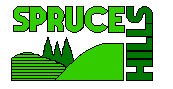                      P.O. Box 414                     Glen Gardner, NJ.  08826                     Tel:  908-537-7515                      Fax:  908-537-9149                           Email:  pmanager@sprucehills.orgRE: Empty Unit Renewal FormThis form is used only when no one is living in your unit. The office must have a forwarding address to send all mail and flyers.  No flyers will be left at your door.Unit # ________________    Owner ________________________________ date  _______________________________(This form must be updated and verified every year.)If there are any changes to this unit I am aware the office must be notified.   I will  contact the office if someone is going to be in the unit and to make changes within 5 working days to avoid fines.  _____________________________________   Date ______________________Owner signature